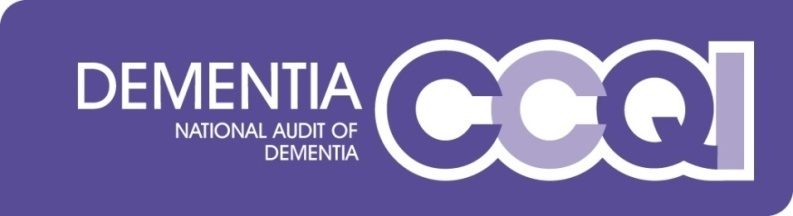 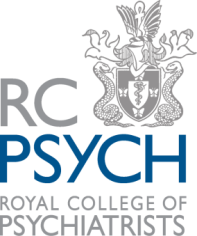 National Audit of DementiaInformation on the content of delirium screening and assessmentSpotlight audit 2017BackgroundThe purpose of this spotlight audit is to collect information about the interpretation of questions included in the National Audit of Dementia casenote audit on delirium screening and delirium assessment.  The audit will examine how this is interpreted for people with dementia discharged from hospital during April 2017.  Patients should be identified using ICD10 coding.  Please see guidance document Appendix B for codes.Before completing this tool, please read the guidance document and have your hospital code to hand.Patient Sample The patient sample is drawn from a long list of patients identified as having dementia discharged during the period 1st April 2017 to 30th April 2017, following an emergency (non-elective) admission. Please see guidance about what to do when a record is not eligible. Each hospital is expected to submit a sample of the first 20 patients to be discharged.  If you have less than 20 eligible records, please contact the project team.Entering the dataData from each patient record should be entered individually, and may be entered in any order, as long as numbered in order of discharge.  Please see the guidance document.At the end of each section you will find a comment box. Use this to make any further comments on your answers to the questions. Enter your hospital code:  	This is the code allocated by the project team and is held by the audit lead contact. It will consist of 2 letters and 2 numbers, e.g. XY11. If you do not know the hospital code, please get in touch with the audit lead from your hospital or contact the project team on 020 3701 2697 or 020 3701 2688.Has the patient been in hospital for 72 hours or longer?This includes the date of admission. If the patient has NOT been in hospital for 72 hours or longer, they are not eligible for audit. 	Yes						No	 This casenote is not eligible and you cannot continue Was this patient admitted as an emergency/ non elective patient?	Yes						No	 This casenote is not eligible and you cannot continue Enter number for this patient:This is the number allocated for audit eg 01, 02, 03 etc. Please refer to the guidance document on how to select casenotes for audit. If a case note is a data reliability check please add 'Rel' at the end of the number. For example, if you are re-auditing casenote number 5, please enter 05rel.Has this casenote been selected as a data reliability check? Please refer to the guidance document on how to select casenotes for data reliability checkIf this casenote is one of the five casenotes that has been chosen for the inter-rater reliability checks, please select “yes”.	Yes						NoIn case we need to contact you regarding this entry, please provide us with your contact details:Name, Job title:Email address:Telephone:SECTION 1: INFORMATION ABOUT THE PATIENT1. Enter the age of the patient:This is the age of the patient in whole years at discharge. To calculate age using date of birth, you can use this website: http://www.mathcats.com/explore/age/calculator.html2. Select the gender of the patient:	Male						Female3. Select the ethnicity of the patient:	White/White British				Asian/Asian British	Black/Black British				Chinese	Mixed						Not documented		Other4. Select the first language of the patient:	English						Welsh	Other European Language				Asian Language	Not Documented					Other5. Please identify the speciality of the ward that this patient spent the longest period on during this admission: 	Cardiac						Care of the Elderly 	Critical Care						General Medical 	Nephrology						Obstetrics/Gynaecology	Oncology						Orthopaedics	Stroke							Surgical	Other Medical					Other – please specify: 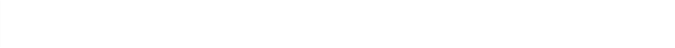 6. Did the patient die while in hospital?	Yes 				No 	 7. Did the patient self-discharge from hospital? 	Yes						No 8. Is the discharge marked as ‘fast track discharge’/ ‘discharge to assess’/ ‘transfer to assess’/ expedited with family agreement for recorded reasons?   This question is intended to identify those patients where discharge was expedited under an agreed local procedure geared to the best interests of the patient – patients in these circumstances may have had their usual discharge assessment and write ups in the community.  It does not refer to patients discharged before expected assessments and arrangements for other reasons, e.g. operational.	Yes						No 9. Was the patient receiving end of life care/on an end of life care plan? 	Yes						No 10. What was the date of admission and the date of discharge?Please enter in DD/MM/YYYY format. The discharge date should fall between 01/04/2017 and 30/04/2017. If the patient died while in hospital, please enter the date of death in the discharge box. Admission date:Discharge date:11. Please indicate the place in which the person was living or receiving care before admission:“Own home” can include sheltered or warden controlled accommodation.  “Transfer from another hospital” means any hospital other than the one for which you are submitting this case note.	Own home 						Respite care	Rehabilitation    					Psychiatric ward 	Carer's home						Intermediate care	Residential care					Nursing home	Palliative care 					Transfer from another hospital	Long stay care 	Q12 is not applicable if Q6 = “Yes” (the patient died)12. Please indicate the place in which the person was living or receiving care after discharge: “Own home” can include sheltered or warden controlled accommodation. “Transfer to another hospital” means any hospital other than the one for which you are submitting this case note.	Own home						Respite care	Rehabilitation					Psychiatric ward	Carer's home						Intermediate care	Residential care 					Nursing home	Palliative care 					Transfer to another hospital	Long stay care 			Do you have any comments to make on Section 1: Information about the patient? (Optional)SECTION 2A: Delirium screening or assessment 13. What is the primary diagnosis/cause of admission? E.g. Fractured femur, stroke - this will be the main reason for admission and treatment.  If more than one primary reason is given, enter all.14. Was delirium or acute confusion recorded during the initial presentation or within 24 hours of admission?	Yes 				No 	 15. At or within 24 hours of admission, has an assessment been carried out for recent changes or fluctuation in behaviour that may indicate the presence of delirium? This refers to the assessment at presentation set out in NICE CG103 Delirium Guideline which specifies that people at risk should be assessed for indications of delirium.  This includes people with dementia/cognitive impairment.  See http://www.nice.org.uk/cg103 Yes, and there were indications that delirium may be present	  Go to Q16 Yes, but there was no indication that delirium may be present  Go to Section 2B   No assessment has been carried out  Go to Section  2B16. Has the patient been clinically assessed for delirium by a healthcare professional?This refers to the full clinical assessment when indicators of delirium are identified, as specified  in the CG103 Delirium Guideline. See http://www.nice.org.uk/cg103	Yes				No				16a. If yes, please indicate timescale from admission:	Within 2 hours				Within 24 hours					Within 48 hours				Within 72 hours					Longer					Uncertain/Don’t know				Do you have any comments to make on Section 2A, delirium screening/ assessment? (Optional)SECTION 2B: Details of assessments carried outAt admission or within 24 hours of admission, please indicate whether there is evidence in the notes of any of the following.  NB.  Please answer yes if tests/ investigations were undertaken within 24 hours, even if the results were not available within this time period. 17. Was the Single Question in Delirium (SQiD:  Do you think [name of patient] has been more confused, sleepy or drowsy lately?' (or a similar question regarding onset of behavioural change) asked? See e.g. Healthcare Improvement Scotland Delirium Toolkit	Yes				No					Uncertain/Don’t know				18. Was a corroborative history obtained from someone who knows the patient well (i.e. information obtained from family or carers)?	Yes	 Go to 19		 	Yes, BUT unsure when undertaken  Go to 19	No	 Go to 19			Yes BUT not within 24 hours of admission	  Go to 18a 	Uncertain/Don’t know18a. If yes but not within 24 hours of admission, how many hours after admission was this done?19. Was a standardised confusion assessment method such as a CAM or 4AT undertaken?	Yes	 Go to 20		 	Yes, BUT unsure when undertaken  Go to 20	No	 Go to 20			Yes BUT not within 24 hours of admission	  Go to 19a 	Uncertain/Don’t know19a. If yes but not within 24 hours of admission, how many hours after admission was this done?20. Was a standardised cognitive test (such as AMTS, AMT4 or similar) undertaken?	Yes	 Go to 21		 	Yes, BUT unsure when undertaken  Go to 21	No	 Go to 21			Yes BUT not within 24 hours of admission	  Go to 20a 	Uncertain/Don’t know20a. If yes but not within 24 hours of admission, how many hours after admission was this done?21.  Were any other cognitive tests, questions or assessment methods used during this initial period?	Yes	 Go to 21b		 	Yes, BUT unsure when undertaken  Go to 21b	No	 Go to 22			Yes BUT not within 24 hours of admission	  Go to 21a 	Uncertain/Don’t know21a. If yes but not within 24 hours of admission, how many hours after admission was this done?  Go to 21b21b.	If yes, please say what these were:22. Please indicate if any of the following investigations were undertaken at, or within 24 hours of, admission? (Tick all that apply)	Full Blood Count				Urea and electrolytes									Glucose				Liver function tests				Calcium level				C Reactive Protein 	(or similar acute phase protein eg ESR)			Blood cultures			Urinalysis/Mid Stream Urine Specimen			Chest X Ray		23.  Was a full physical examination of the patient undertaken by a doctor at, or within 24 hours of, admission?	Yes				 Go to Q23a	No				 Go to 2423a.  If yes, which of the following systems were fully examined? (Tick all that apply)	Cardiac		Respiratory		Abdominal		Neurological	24.  Do you have any comments on the physical assessments performed with regard to assessment of delirium? (Optional)25.  Is there a nursing plan for delirium/ pathway for delirium in the notes?	Yes				No	26. Was the patient assessed for constipation as a possible cause of delirium at or within 24 hours of admission?	Yes				No	27. Was the patient assessed for pain as a possible cause of delirium, at or within 24 hours of admission?	Yes				No	28. Was a standardised cognitive test (such as AMTS, AMT4 or similar) repeated before the patient was discharged from hospital?	Yes				No		N/A – not done at any point of the admission		29. Was delirium or acute confusion during the initial presentation or within 24 hours of admission recorded on the discharge letter or summary?	Yes 				No 	N/A – no delirium or acute confusion30.  Whereabouts in the casenotes did you find the information to complete this audit form (tick all that apply):	Nursing notes	Medical notes	Single electronic record and attachments	Other If other, please specify31.  Once you had completed the whole form, did you want to change either of your answers to questions 15 and/or 16?	No	Yes, but I have left them unchanged  Go to comment box	Yes, I made changes  Go to comment box	PLEASE TELL US which questions you changed/ wanted to changeDo you have any further comments to make on Section 2:  Details of assessments carried out? (Optional)